	Женева, 12 апреля 2017 годаУважаемая госпожа,
уважаемый господин,Согласившись с просьбой Председателя 13-й Исследовательской комиссии (г-на Лео Леманна), одобренной на собрании 13-й Исследовательской комиссии (Женева, 6–17 февраля 2017 г.), имею честь пригласить вас принять участие в собраниях РГ 1/13 (Сети и системы IMT-2020), РГ 2/13 (Облачные вычисления и большие данные) и РГ 3/13 (Развитие сетей и доверие), которые пройдут в штаб-квартире МСЭ в Женеве 14 июля 2017 года.Основные цели этих собраний состоят в том, чтобы рассмотреть вопрос о начале процесса одобрения следующих проектов Рекомендаций МСЭ-Т и рассмотреть вопрос об одобрении проекта Добавления к серии Y.IMT2020, в надлежащих случаях, в зависимости от результатов работы собраний групп Докладчиков, которые состоятся в предыдущие две недели (Женева, 3–14 июля 2017 г.):РГ 1/13•	Добавление к серии Y.IMT2020, Стандартизация и деятельность по разработке программного обеспечения с открытыми исходными кодами, связанная с программизацией сетей IMT-2020;•	Y.IMT-2020-mgt-req, Требования к управлению сетями IMT-2020;•	Y.IMT-2020-mgmt-frame, Основа управления сетями IMT-2020;•	Y.FMC-Req, Требования к конвергенции сетей фиксированной и подвижной связи IMT-2020;•	Y.MM-RN, Основа управления мобильностью в сетях с изменяемой конфигурацией.РГ 2/13•	Y.CCIC-arch, Облачные вычисления – функциональная архитектура межоблачных вычислений.РГ 3/13•	Y.fsul, Основа для поддержки повсеместно распространенного самостоятельного обучения в среде, обусловленной веб-объектами.Очередное собрание JCA по организации сетей с программируемыми параметрами (JCA-SDN) пройдет 5 июля 2017 года, 14 час. 30 мин. – 17 час. 30 мин., а учредительное собрание JCA по IMT-2020 (JCA-IMT-2020) пройдет 10 июля 2017 года, 11 час. 00 мин. – 13 час. 00 мин. Семинар-практикум с демонстрацией возможных технических решений для систем 5G будет проведен 11 июля 2017 года.Собрание РГ 1/13 откроется в 09 час. 30 мин., и за ним последуют собрания РГ 2/13 и РГ 3/13. Регистрация участников начнется в 08 час. 30 мин. при входе в здание "Монбрийан". Подробная информация о залах заседаний будет представлена на экранах, расположенных при входах в здания штаб-квартиры МСЭ, и в онлайновом режиме здесь. Основные предельные срокиПрактическая информация о собрании содержится в Приложении А. Проект повестки дня собраний, подготовленный председателями Рабочих групп 1, 2 и 3/13, приводится в Приложении B. Желаю вам плодотворного и приятного собрания.С уважением,Приложения: 2ПРИЛОЖЕНИЕ A
(к Коллективному письму 2/13 БСЭ)Методы и средства работыПРЕДСТАВЛЕНИЕ ДОКУМЕНТОВ И ДОСТУП К ДОКУМЕНТАМ: Работа собрания будет проходить на безбумажной основе. Вклады Членов следует представлять, используя непосредственное размещение документов; проекты временных документов следует представлять по электронной почте в секретариат исследовательских комиссий, используя соответствующий шаблон. Доступ к документам собрания предоставляется с домашней страницы исследовательской комиссии и ограничивается Членами МСЭ-Т/обладателями учетных записей TIES. Во всех конференц-залах МСЭ имеются средства БЕСПРОВОДНОЙ ЛВС, которыми смогут воспользоваться делегаты (идентификатор SSID: "ITUwifi", пароль: itu@GVA1211). Подробная информация представлена на месте и на веб-сайте МСЭ-Т (http://itu.int/ITU-T/edh/faqs-support.html). ЯЧЕЙКИ С ЭЛЕКТРОННЫМ ЗАМКОМ доступны на протяжении собрания. Открыть и закрыть ячейку вы можете, используя свой электронный пропуск в МСЭ-Т с функцией RFID. Ячейки с электронным замком расположены непосредственно за зоной регистрации на цокольном этаже здания "Монбрийан".ПРИНТЕРЫ расположены в зонах отдыха для делегатов и вблизи всех основных залов заседаний. Чтобы избежать необходимости устанавливать драйверы на компьютеры делегатов, документы можно распечатать "электронным путем", направив их по электронной почте на желаемый принтер. Подробности: http://itu.int/go/e-print.ПОРТАТИВНЫЕ КОМПЬЮТЕРЫ ДЛЯ ВРЕМЕННОГО ПОЛЬЗОВАНИЯ для делегатов можно получить в Службе помощи МСЭ (servicedesk@itu.int); они предоставляются по принципу "первым пришел – первым обслужен".Предварительная регистрацияПРЕДВАРИТЕЛЬНАЯ РЕГИСТРАЦИЯ: Предварительная регистрация проводится в онлайновом режиме не позднее чем за один месяц до собрания. Дополнительно и в те же сроки координаторам предлагается прислать по электронной почте (tsbreg@itu.int), письмом или по факсу список лиц, уполномоченных представлять их организацию, указывая фамилии главы и заместителя главы делегации.Посещение Женевы: гостиницы, общественный транспорт и визыПОСЕТИТЕЛИ ЖЕНЕВЫ: Практическая информация для делегатов, принимающих участие в собраниях МСЭ в Женеве, содержится по адресу: http://itu.int/en/delegates-corner.СКИДКИ В ГОСТИНИЦАХ: Ряд гостиниц в Женеве предлагают льготные тарифы для делегатов, принимающих участие в собраниях МСЭ, и предоставляют карту, которая обеспечивает бесплатный доступ к системе общественного транспорта Женевы. Список соответствующих гостиниц и руководство по тому, как требовать скидки, содержатся по адресу: http://itu.int/travel/.ВИЗОВАЯ ПОДДЕРЖКА: Если требуется, визы следует запрашивать не позднее чем за один месяц до даты прибытия в Швейцарию в посольстве или консульстве, которые представляют Швейцарию в вашей стране, или, если в вашей стране такое учреждение отсутствует, в ближайшем к стране выезда. В случае возникновения трудностей Союз на основании официального запроса представляемых вами администрации или объединения может обратиться в компетентные органы Швейцарии, с тем чтобы содействовать в получении визы. В любом таком запросе должны быть указаны фамилия и должность, дата рождения, паспортные данные и подтверждение регистрации для всех заявителей. Запросы следует направлять в БСЭ по электронной почте (tsbreg@itu.int) или по факсу (+41 22 730 5853) с пометкой "запрос о содействии в получении визы" ("visa request"). Шаблон запроса приводится здесь.Annex B
(to TSB Collective letter 2/13)Meeting of Working Parties 1/13, 2/13 and 3/13
Geneva, 14 July 2017Draft agenda1	Opening remarks and welcome2	Approval of the agenda for the plenary meetings of Working Parties 1, 2 and 3/133	Documents4	Review the results of Rapporteur Group meetings 5	Consent of draft Recommendations6	Agreement on Supplements7	Agreement on new work items 8	Agreement on future activities9	Approval of outgoing liaison statements10	Miscellaneous11	Closure of the meeting______________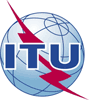 Международный союз электросвязиБюро стандартизации электросвязиОсн.:Коллективное письмо 2/13 БСЭ
SG13/TKТел.:
Факс:
Эл. почта:
Веб-страница:+41 22 730 5126
+41 22 730 5853
tsbsg13@itu.int
http://itu.int/go/tsg13–	Администрациям Государств – Членов Союза−	Членам Сектора МСЭ-Т−	Ассоциированным членам МСЭ-Т, принимающим участие в работе 13-й Исследовательской комиссии−	Академическим организациям − Членам МСЭПредмет:Собрания Рабочих групп 1, 2 и 3/13 (Женева, 14 июля 2017 г.)14 мая 2017 г.–	Представление вкладов Членами МСЭ-Т, для которых запрашивается письменный перевод14 июня 2017 г.–	Предварительная регистрация (в онлайновой форме через домашнюю страницу исследовательской комиссии)–	Запросы писем для содействия в получении визы (формуляр запроса представлен здесь)1 июля 2017 г.–	Представление вкладов Членами МСЭ-ТЧхе Суб Ли
Директор Бюро
стандартизации электросвязи